微信预约体检步骤第一步：打开微信——选择添加朋友——搜索并关注“北京朝阳医院健康体检中心”公众号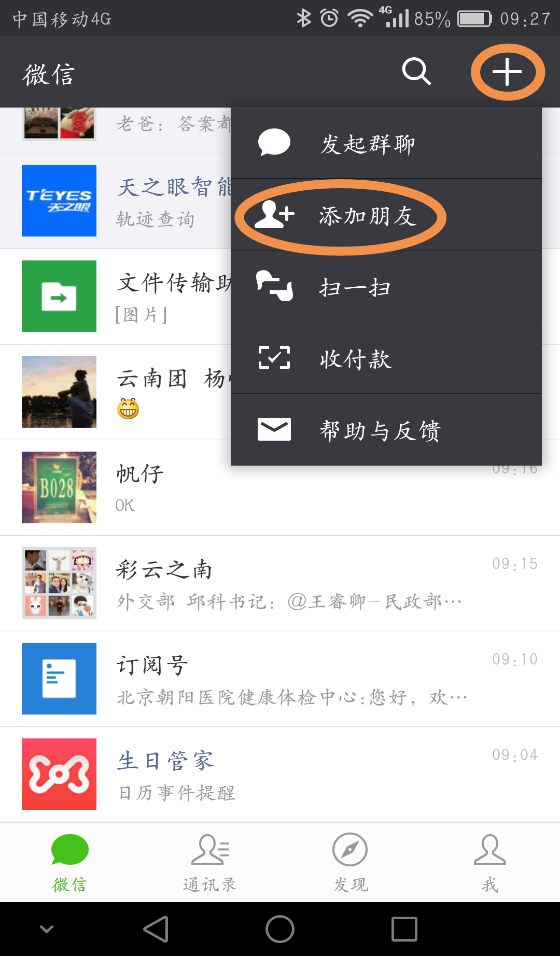 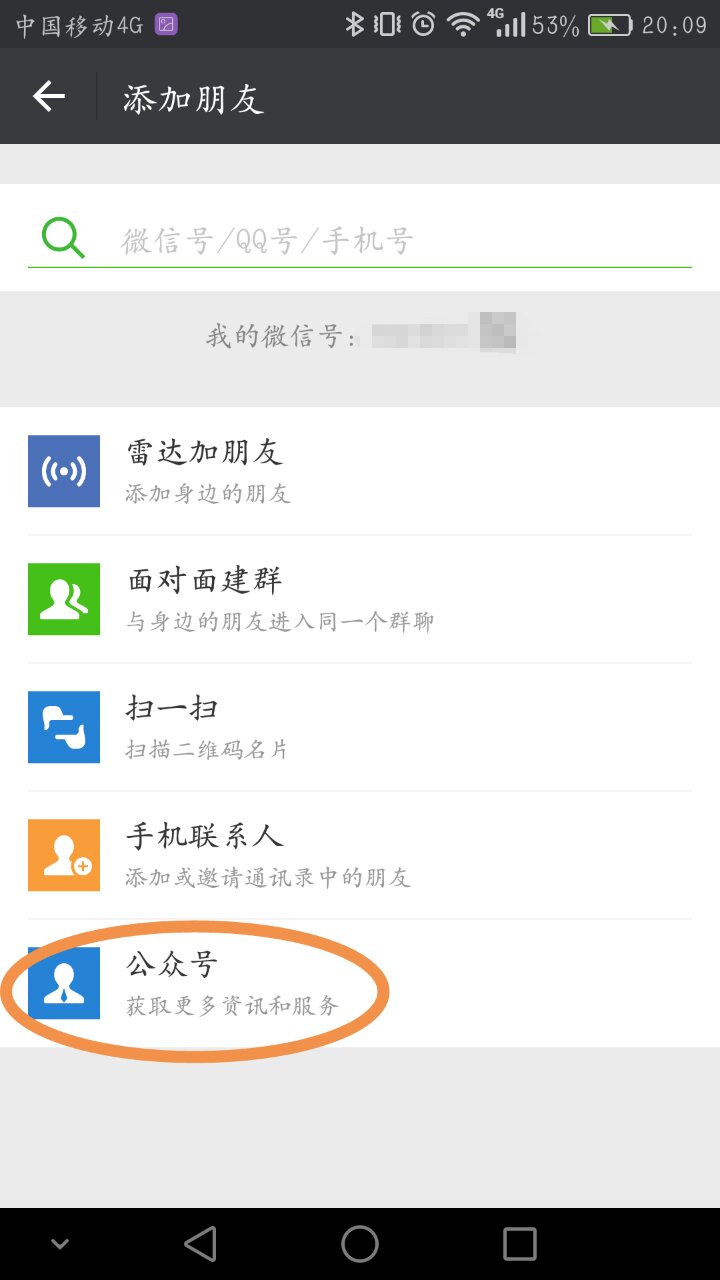 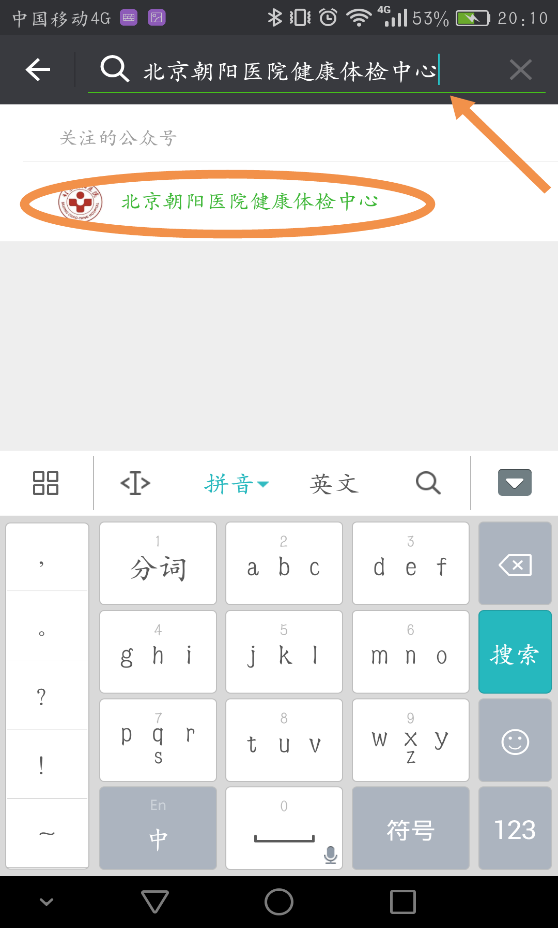 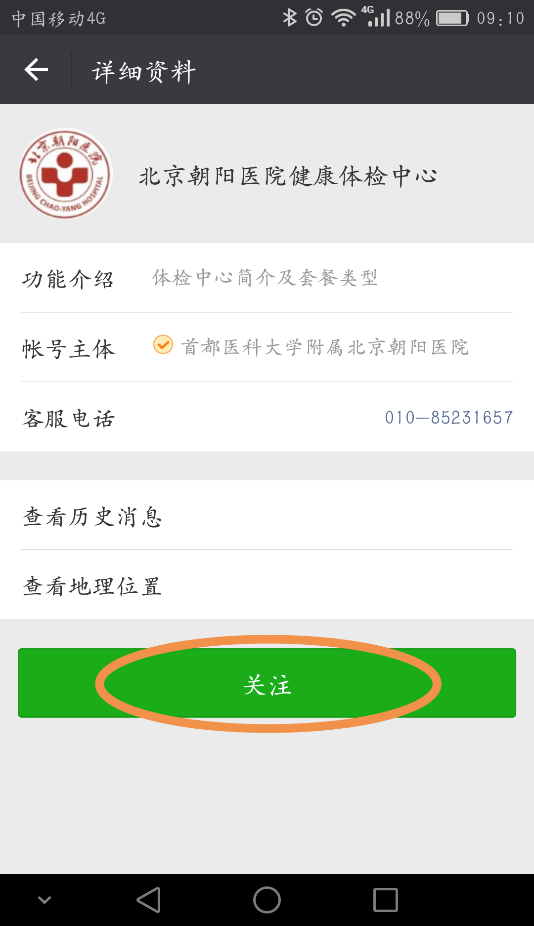 第二步：选择绑定手机——输入手机号——获取、输入验证码并提交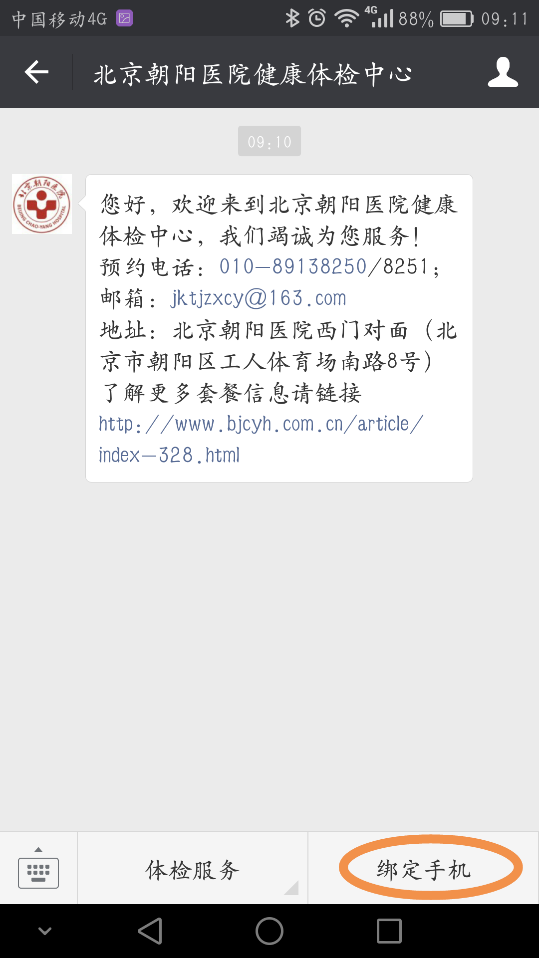 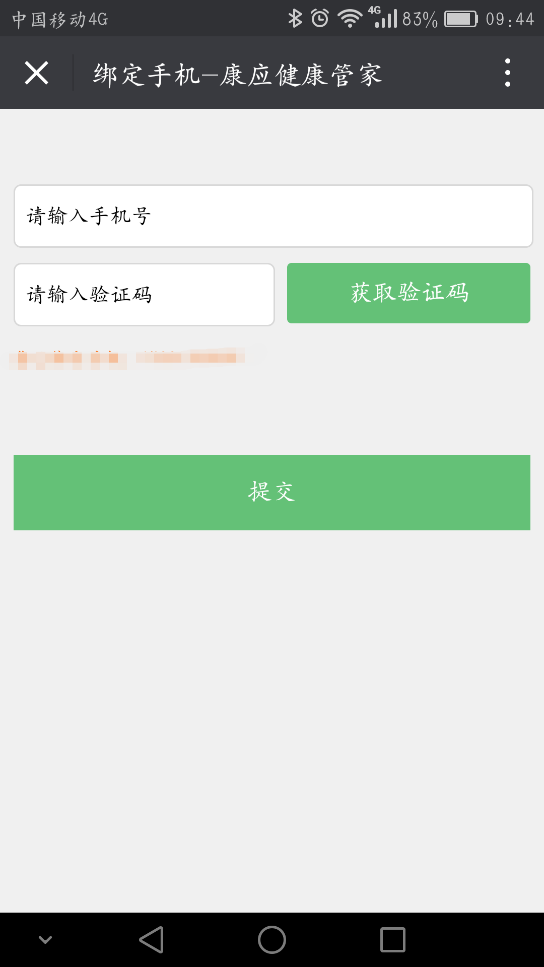 第三步：选择体检服务——单位预约——输入个人信息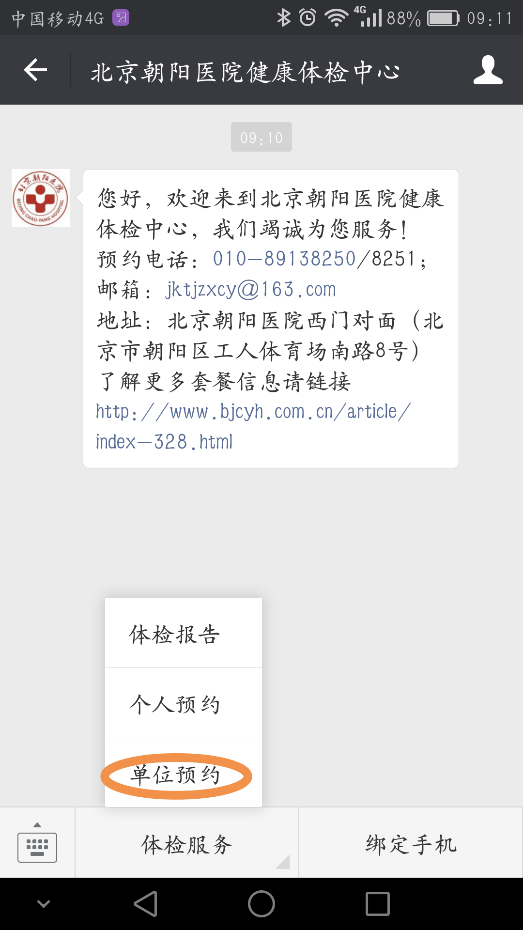 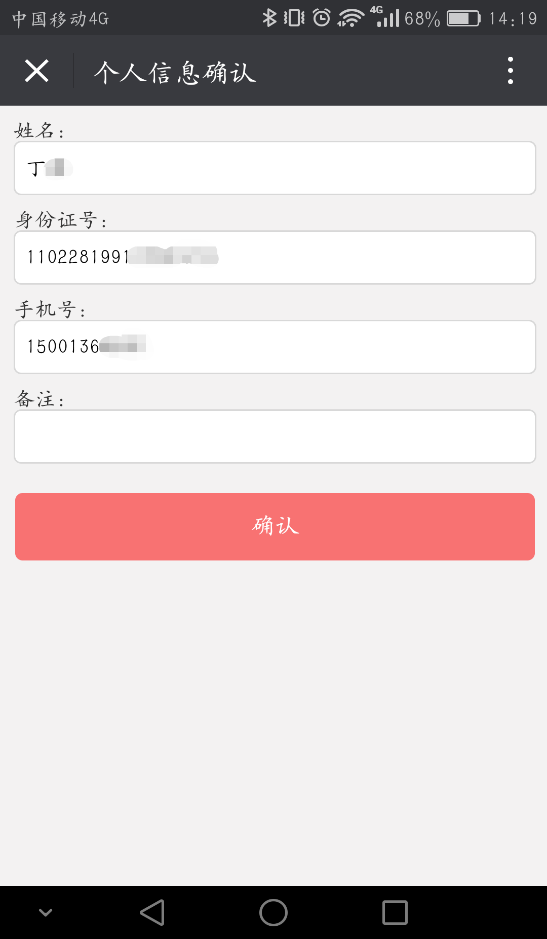 第四步：选择单位名称——选择预约时间——提交并确认——预约成功（接收预约成功短信）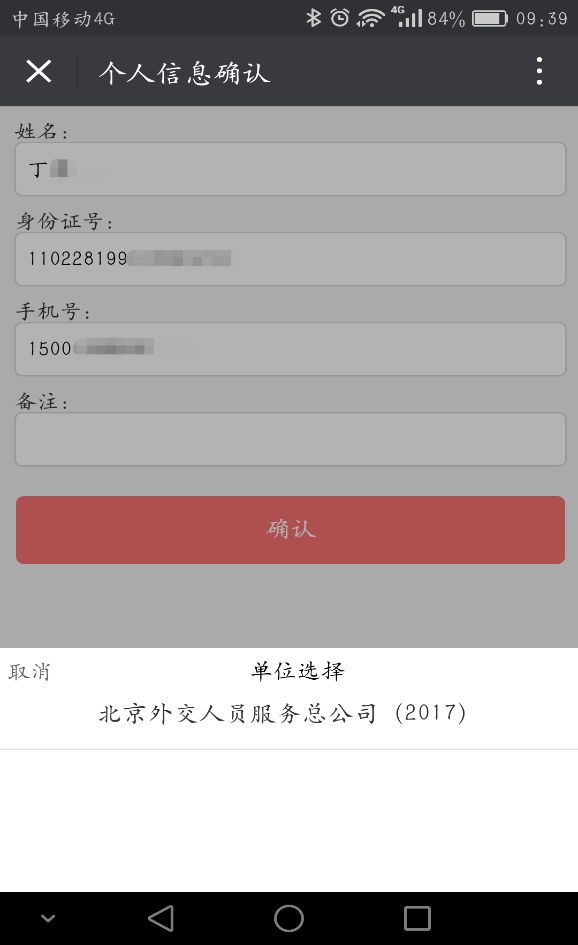 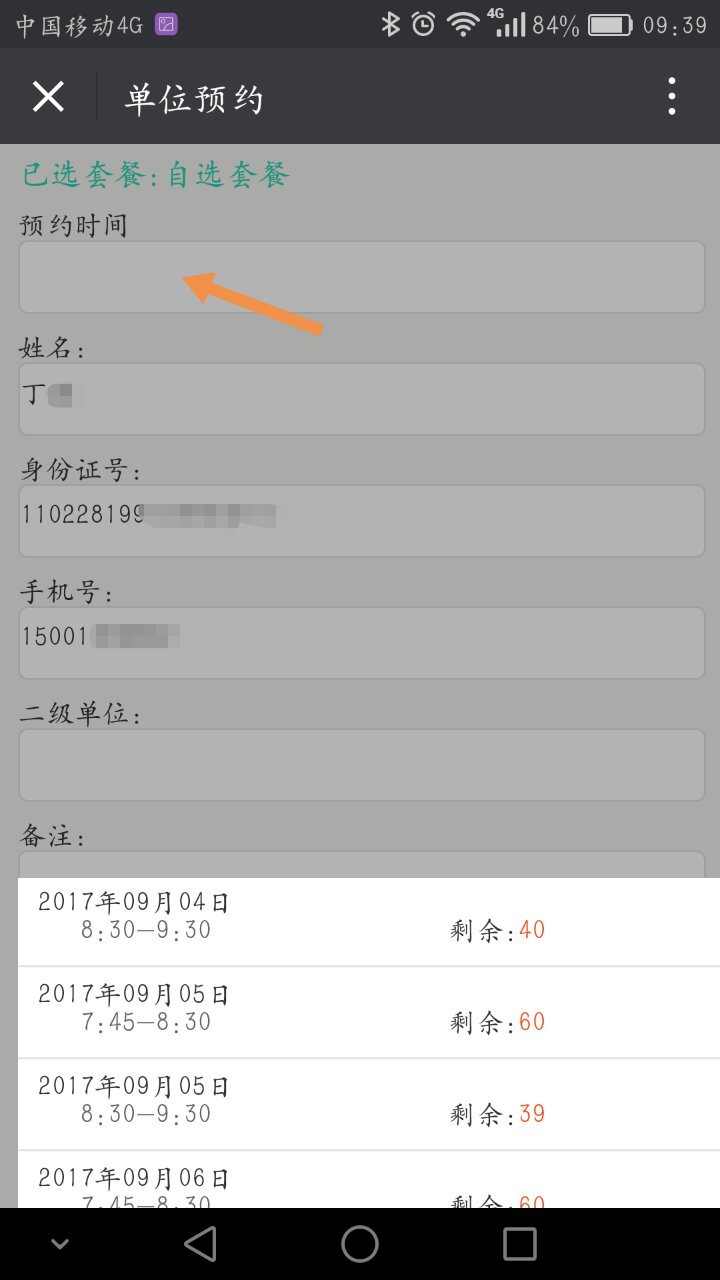 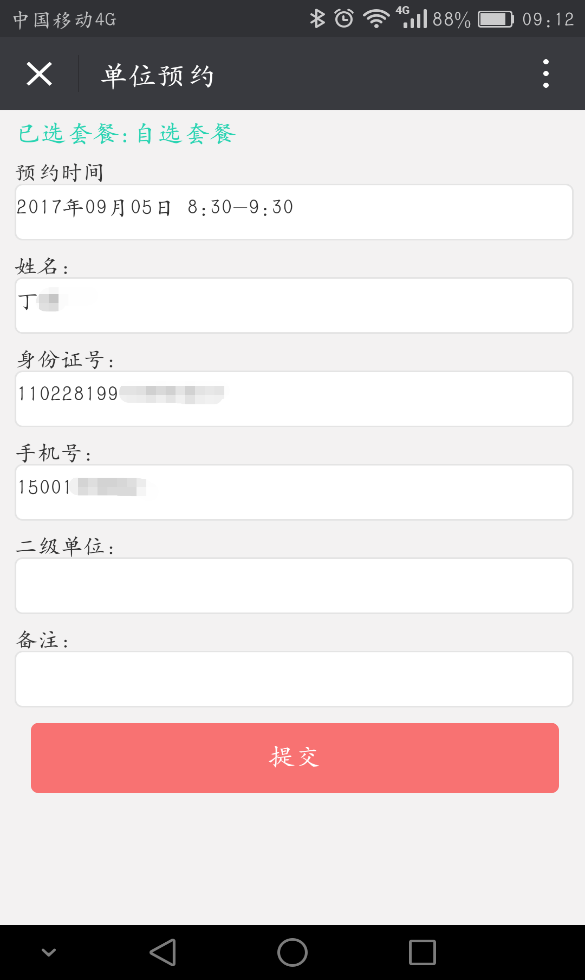 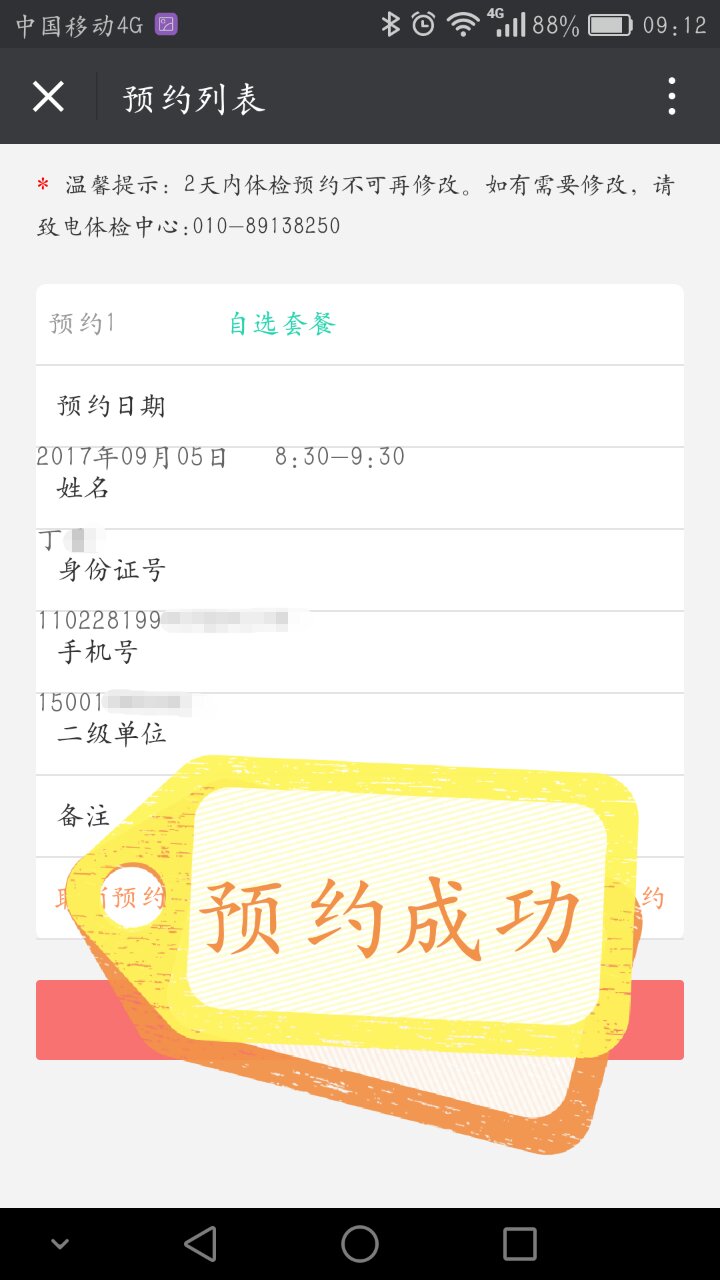 